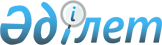 О внесении изменений в решение очередной ХІІ сессии районного маслихата от 20 декабря 2012 года N 96 "О районном бюджете на 2013-2015 годы"
					
			Утративший силу
			
			
		
					Решение Сырдарьинского районного маслихата Кызылординской области от 26 июля 2013 года N 156. Зарегистрировано Департаментом юстиции Кызылординской области 13 августа 2013 года за N 4492. Прекращено действие по истечении срока действия (письмо Сырдарьинского районного маслихата Кызылординской области от 27 января 2014 года N 03-11/15)      Сноска. Прекращено действие по истечении срока действия (письмо Сырдарьинского районного маслихата Кызылординской области от 27.01.2014 N 03-11/15).      Примечание РЦПИ:

      В тексте сохранена авторская орфография и пунктуация.

      В соответствии с Кодексом Республики Казахстан от 4 декабря 2008 года "Бюджетный кодекс Республики Казахстан", подпунктом 1) пункта 1 статьи 6 Закона Республики Казахстан от 23 января 2001 года "О местном государственном управлении и самоуправлении в Республике Казахстан" Сырдарьинский районный маслихат РЕШИЛ:



      1. Внести в решение очередной ХІІ сессии районного маслихата от 20 декабря 2012 года N 96 "О районном бюджете на 2013-2015 годы" (зарегистрировано в Реестре государственной регистрации нормативных правовых актов от 08 января 2013 года N 4381, опубликовано в газете "Тіршілік тынысы" от 12 января 2013 года N 4) следующие изменения:



      подпункт 1) пункта 1 изложить в следующей редакции:

      "доходы – 5 007 729 тысяча тенге, в том числе:

      по налоговым поступлениям – 2 171 993 тысяч тенге;

      по неналоговым поступлениям – 3 226 тысяч тенге;

      по поступлениям от продажи основного капитала – 11 707 тысячи тенге;

      по поступлениям трансфертов – 2 820 803 тысячи тенге";

      подпунт 2) пункта 1 изложить в следующей редакции:

      "затраты – 6 028 119 тысяч тенге";

      подпункт 3) пункта 1 изложить в следующей редакции:

      "чистое бюджетное кредитование – 97 123 тысяч тенге";

      бюджетные кредиты – 109 053 тысяч тенге;

      погашение бюджетных кредитов – 11 930 тысяч тенге";

      подпункт 4) пункта 1 изложить в следующей редакции:

      "сальдо от операций с финансовыми активами – 76 613 тысяч тенге, в том числе:

      приобретение финансовых активов – 76 613 тысячи тенге;

      поступления от продажи финансовых активов государства - 0";

      подпункт 5) пункта 1 изложить в следующей редакции:

      "дефицит (профицит) бюджета – (-1 194 126) тысяч тенге;

      подпункт 6) пункта 1 изложить в следующей редакции:

      "финансирование дефицита (использование профицита) бюджета – 1 194 126 тысяч тенге".



      Приложение 1 к указанному решению изложить в редакции согласно приложению 1 к настоящему решению.



      2. Настоящее решение вводится в действие со дня его первого официального опубликования и распространяется на отношения, возникшие с 1 января 2013 года.      Председатель внеочередной

      ХХ сессии районного маслихата                 Б. Кадыров      Секретарь районного маслихата                 Б. Маншарипов       приложение-1

      к решению внеочередной ХХ сессии

      Сырдарьинского районного маслихата

      от 26 июля 2013 года N 156      приложение-1

      к решению очередной ХІІ сессии

      Сырдарьинского районного маслихата

      от 20 декабря 2012 года N 96        

Районный бюджет на 2013 год
					© 2012. РГП на ПХВ «Институт законодательства и правовой информации Республики Казахстан» Министерства юстиции Республики Казахстан
				КатегорияКатегорияКатегорияКатегорияКатегорияКатегорияСумма, тысяч тенге
КлассКлассКлассКлассКлассПодклассПодклассПодклассПодклассСпецификаСпецификаСпецификаНаименование
1. ДОХОДЫ1. ДОХОДЫ5007729
1Налоговые поступленияНалоговые поступления2171993
01
Подоходный налогПодоходный налог160038
2Индивидуальный подоходный налогИндивидуальный подоходный налог16003801Индивидуальный подоходный налог с доходов, облагаемых у источника выплатыИндивидуальный подоходный налог с доходов, облагаемых у источника выплаты14754502Индивидуальный подоходный налог с доходов, не облагаемых у источника выплатыИндивидуальный подоходный налог с доходов, не облагаемых у источника выплаты1249303
Социальный налогСоциальный налог144467
1Социальный налогСоциальный налог14446701Социальный налогСоциальный налог14446704
Hалоги на собственностьHалоги на собственность1834267
1Hалоги на имуществоHалоги на имущество180899201Налог на имущество юридических лиц и индивидуальных предпринимателейНалог на имущество юридических лиц и индивидуальных предпринимателей180829702Hалог на имущество физических лицHалог на имущество физических лиц6953Земельный налогЗемельный налог360001Земельный налог с физических лиц на земли сельскохозяйственного назначенияЗемельный налог с физических лиц на земли сельскохозяйственного назначения13402Земельный налог с физических лиц на земли населенных пунктовЗемельный налог с физических лиц на земли населенных пунктов190603Земельный налог на земли промышленности, транспорта, связи, обороны и иного не сельскохозяйственного назначенияЗемельный налог на земли промышленности, транспорта, связи, обороны и иного не сельскохозяйственного назначения1605Земельный налог на земли водного фондаЗемельный налог на земли водного фонда507Земельный налог с юридических лиц и индивидуальных предпринимателей, частных нотариусов и адвокатов на земли сельскохозяйственного назначенияЗемельный налог с юридических лиц и индивидуальных предпринимателей, частных нотариусов и адвокатов на земли сельскохозяйственного назначения4708Земельный налог с юридических лиц, индивидуальных предпринимателей, частных нотариусов и адвокатов на земли населенных пунктовЗемельный налог с юридических лиц, индивидуальных предпринимателей, частных нотариусов и адвокатов на земли населенных пунктов14924Hалог на транспортные средстваHалог на транспортные средства2080001Hалог на транспортные средства с юридических лицHалог на транспортные средства с юридических лиц252902Hалог на транспортные средства с физических лицHалог на транспортные средства с физических лиц182715Единый земельный налогЕдиный земельный налог87501Единый земельный налогЕдиный земельный налог87505
Внутренние налоги на товары, работы и услугиВнутренние налоги на товары, работы и услуги29420
2АкцизыАкцизы146496Бензин (за исключением авиационного) реализуемый юридическими и физическими лицами в розницу, а также используемый на собственные производственные нуждыБензин (за исключением авиационного) реализуемый юридическими и физическими лицами в розницу, а также используемый на собственные производственные нужды85097Дизельное топливо, реализуемое юридическими и физическими лицами в розницу, а также используемое на собственные производственные нуждыДизельное топливо, реализуемое юридическими и физическими лицами в розницу, а также используемое на собственные производственные нужды6143Поступления за использование природных и других ресурсовПоступления за использование природных и других ресурсов2416815Плата за пользование земельными участкамиПлата за пользование земельными участками241684Сборы за ведение предпринимательской и профессиональной деятельностиСборы за ведение предпринимательской и профессиональной деятельности377901Сбор за государственную регистрацию индивидуальных предпринимателейСбор за государственную регистрацию индивидуальных предпринимателей29202Лицензионный сбор за право занятия отдельными видами деятельностиЛицензионный сбор за право занятия отдельными видами деятельности52703Сбор за государственную регистрацию юридических лиц и учетную регистрацию филиалов и представительств, а также их перерегистрациюСбор за государственную регистрацию юридических лиц и учетную регистрацию филиалов и представительств, а также их перерегистрацию19205Сбор за государственную регистрацию залога движимого имущества и ипотеки судна или строящегося суднаСбор за государственную регистрацию залога движимого имущества и ипотеки судна или строящегося судна2314Сбор за государственную регистрацию транспортных средств, а также их перерегистрациюСбор за государственную регистрацию транспортных средств, а также их перерегистрацию6318Сбор за государственную регистрацию прав на недвижимое имущество и сделок с ним Сбор за государственную регистрацию прав на недвижимое имущество и сделок с ним 266220Плата за размещение наружной (визуальной) рекламы в полосе отвода автомобильных дорог общего пользования местного значения и в населенных пунктахПлата за размещение наружной (визуальной) рекламы в полосе отвода автомобильных дорог общего пользования местного значения и в населенных пунктах205Налог на игорный бизнесНалог на игорный бизнес902Фиксированный налогФиксированный налог907
Прочие налогиПрочие налоги20
1Прочие налогиПрочие налоги2010Прочие налоговые поступления в местный бюджетПрочие налоговые поступления в местный бюджет2008
Обязательные платежи, взимаемые за совершение юридически значимых действий и (или) выдачу документов уполномоченными на то государственными органами или должностными лицамиОбязательные платежи, взимаемые за совершение юридически значимых действий и (или) выдачу документов уполномоченными на то государственными органами или должностными лицами3781
1Государственная пошлинаГосударственная пошлина378102Государственная пошлина, взимаемая с подаваемых в суд исковых заявлений, заявлений особого искового производства, заявлений (жалоб) по делам особого производства, заявлений о вынесении судебного приказа, заявлений о выдаче дубликата исполнительного листа, заявлений о выдаче исполнительных листов на принудительное исполнение решений третейских (арбитражных) судов и иностранных судов, заявлений о повторной выдаче копий судебных актов, исполнительных листов и иных документов, за исключением государственной пошлины с подаваемых в суд исковых заявлений к государственным учреждениям Государственная пошлина, взимаемая с подаваемых в суд исковых заявлений, заявлений особого искового производства, заявлений (жалоб) по делам особого производства, заявлений о вынесении судебного приказа, заявлений о выдаче дубликата исполнительного листа, заявлений о выдаче исполнительных листов на принудительное исполнение решений третейских (арбитражных) судов и иностранных судов, заявлений о повторной выдаче копий судебных актов, исполнительных листов и иных документов, за исключением государственной пошлины с подаваемых в суд исковых заявлений к государственным учреждениям 244604Государственная пошлина, взимаемая за регистрацию актов гражданского состояния, а также за выдачу гражданам справок и повторных свидетельств о регистрации актов гражданского состояния и свидетельств в связи с изменением, дополнением и восстановлением записей актов гражданского состоянияГосударственная пошлина, взимаемая за регистрацию актов гражданского состояния, а также за выдачу гражданам справок и повторных свидетельств о регистрации актов гражданского состояния и свидетельств в связи с изменением, дополнением и восстановлением записей актов гражданского состояния91208Государственная пошлина, взимаемая за регистрацию места жительстваГосударственная пошлина, взимаемая за регистрацию места жительства28809Государственная пошлина, взимаемая за выдачу удостоверения охотника и его ежегодную регистрациюГосударственная пошлина, взимаемая за выдачу удостоверения охотника и его ежегодную регистрацию10Государственная пошлина, взимаемая за регистрацию и перерегистрацию каждой единицы гражданского, служебного оружия физических и юридических лиц (за исключением холодного охотничьего, сигнального, огнестрельного бесствольного, механических распылителей, аэрозольных и других устройств, снаряженных слезоточивыми или раздражающими веществами, пневматического оружия с дульной энергией не более 7,5 Дж и калибра до 4,5 мм включительно)Государственная пошлина, взимаемая за регистрацию и перерегистрацию каждой единицы гражданского, служебного оружия физических и юридических лиц (за исключением холодного охотничьего, сигнального, огнестрельного бесствольного, механических распылителей, аэрозольных и других устройств, снаряженных слезоточивыми или раздражающими веществами, пневматического оружия с дульной энергией не более 7,5 Дж и калибра до 4,5 мм включительно)1712Государственная пошлина за выдачу разрешений на хранение или хранение и ношение, транспортировку, ввоз на территорию Республики Казахстан и вывоз из Республики Казахстан оружия и патронов к немуГосударственная пошлина за выдачу разрешений на хранение или хранение и ношение, транспортировку, ввоз на территорию Республики Казахстан и вывоз из Республики Казахстан оружия и патронов к нему9521Государственная пошлина, взимаемая за выдачу удостоверений тракториста - машинистаГосударственная пошлина, взимаемая за выдачу удостоверений тракториста - машиниста232
Неналоговые поступленияНеналоговые поступления3226
01
Доходы от государственной собственностиДоходы от государственной собственности157
5Доходы от аренды имущества, находящегося в государственной собственностиДоходы от аренды имущества, находящегося в государственной собственности15308Доходы от аренды имущества, находящегося в коммунальной собственностиДоходы от аренды имущества, находящегося в коммунальной собственности1537Вознаграждения по кредитам, выданным из государственного бюджетаВознаграждения по кредитам, выданным из государственного бюджета413Вознаграждения по бюджетным кредитам, выданным из местного бюджета физическим лицамВознаграждения по бюджетным кредитам, выданным из местного бюджета физическим лицам406
Прочие неналоговые поступленияПрочие неналоговые поступления3069
1Прочие неналоговые поступленияПрочие неналоговые поступления306909Другие неналоговые поступления в местный бюджетДругие неналоговые поступления в местный бюджет30693
Поступления от продажи основного капиталаПоступления от продажи основного капитала11707
03
Продажа земли и нематериальных активовПродажа земли и нематериальных активов11707
1Продажа землиПродажа земли391301Поступления от продажи земельных участковПоступления от продажи земельных участков39132Продажа нематериальных активовПродажа нематериальных активов779402Плата за продажу права аренды земельных участков Плата за продажу права аренды земельных участков 77944
Поступления трансфертов Поступления трансфертов 2820803
02
Трансферты из вышестоящих органов государственного управленияТрансферты из вышестоящих органов государственного управления2820803
2Трансферты из областного бюджетаТрансферты из областного бюджета282080301Целевые текущие трансфертыЦелевые текущие трансферты71576002Целевые трансферты на развитиеЦелевые трансферты на развитие41221803СубвенцииСубвенции1692825Функциональная группаФункциональная группаФункциональная группаФункциональная группаФункциональная группаФункциональная группаФункциональная подгруппаФункциональная подгруппаФункциональная подгруппаФункциональная подгруппаФункциональная подгруппаАдминистратор бюджетных программАдминистратор бюджетных программАдминистратор бюджетных программАдминистратор бюджетных программПрограммаПрограммаПрограммаПодпрограммаПодпрограммаНаименование
2. ЗАТРАТЫ6028119
01
Государственные услуги общего характера484206
1
Представительные, исполнительные и другие органы, выполняющие общие функции государственного управления407707
112
Аппарат маслихата района (города областного значения)21168
001Услуги по обеспечению деятельности маслихата района (города областного значения)20033003Капитальные расходы государственного органа1135122
Аппарат акима района (города областного значения)83366
001Услуги по обеспечению деятельности акима района (города областного значения)79220002Создание информационных систем2816003Капитальные расходы государственного органа1330123
Аппарат акима района в городе, города районного значения, поселка, аула (села), аульного (сельского) округа303173
001Услуги по обеспечению деятельности акима района в городе, города районного значения, поселка, аула (села), аульного (сельского) округа246657011За счет трансфертов из республиканского бюджета7265015За счет средств местного бюджета239392022Капитальные расходы государственного органа52108015За счет средств местного бюджета52108032Капитальные расходы подведомственных государственных учреждений и организаций44082
Финансовая деятельность18080
452
Отдел финансов района (города областного значения)18080
001Услуги по реализации государственной политики в области исполнения бюджета района (города областного значения) и управления коммунальной собственностью района (города областного значения)15877003Проведение оценки имущества в целях налогообложения1186011Учет, хранение, оценка и реализация имущества, поступившего в коммунальную собственность10175
Планирование и статистическая деятельность23476
453Отдел экономики и бюджетного планирования района (города областного значения)23476
001Услуги по реализации государственной политики в области формирования и развития экономической политики, системы государственного планирования и управления района (города областного значения)23377004Капитальные расходы государственного органа999
Прочие государственные услуги общего характера34943
467Отдел строительства района (города областного значения)34943
040Развитие объектов государственных органов3494302
Оборона9035
1
Военные нужды8281
122
Аппарат акима района (города областного значения)8281
005Мероприятия в рамках исполнения всеобщей воинской обязанности82812
Организация работы по чрезвычайным ситуациям754
122
Аппарат акима района (города областного значения)754
006Предупреждение и ликвидация чрезвычайных ситуаций масштаба района (города областного значения)75403
Общественный порядок, безопасность, правовая, судебная, уголовно-исполнительная деятельность2529
9
Прочие услуги в области общественного порядка и безопасности2529
458
Отдел жилищно-коммунального хозяйства, пассажирского транспорта и автомобильных дорог района (города областного значения)2529
021Обеспечение безопасности дорожного движения в населенных пунктах252904
Образование3025507
1
Дошкольное воспитание и обучение360968
123
Аппарат акима района в городе, города районного значения, поселка, аула (села), аульного (сельского) округа51222
004Обеспечение деятельности организаций дошкольного воспитания и обучения51222015За счет средств местного бюджета51222464
Отдел образования района (города областного значения)309746
009Обеспечение деятельности организаций дошкольного воспитания и обучения309746011За счет трансфертов из республиканского бюджета1724015За счет средств местного бюджета3080222
Начальное, основное среднее и общее среднее образование2242510
123
Аппарат акима района в городе, города районного значения, поселка, аула (села), аульного (сельского) округа3254
005Организация бесплатного подвоза учащихся до школы и обратно в аульной (сельской) местности3254464
Отдел образования района (города областного значения)2239256
003Общеобразовательное обучение2123752011За счет трансфертов из республиканского бюджета150423015За счет средств местного бюджета1973329006Дополнительное образование для детей1155049
Прочие услуги в области образования422029
464
Отдел образования района (города областного значения)314134
001Услуги по реализации государственной политики на местном уровне в области образования 23318005Приобретение и доставка учебников, учебно-методических комплексов для государственных учреждений образования района (города областного значения)24266007Проведение школьных олимпиад, внешкольных мероприятий и конкурсов районного (городского) масштаба1783012Капитальные расходы государственного органа551015Ежемесячная выплата денежных средств опекунам (попечителям) на содержание ребенка-сироты (детей-сирот), и ребенка (детей), оставшегося без попечения родителей9375011За счет трансфертов из республиканского бюджета9375020Обеспечение оборудованием, программным обеспечением детей-инвалидов, обучающихся на дому 53503011За счет трансфертов из республиканского бюджета53503067Капитальные расходы подведомственных государственных учреждений и организаций201338011За счет трансфертов из республиканского бюджета12291015За счет средств местного бюджета189047467
Отдел строительства района (города областного значения)107895
037Строительство и реконструкция объектов образования107895015За счет средств местного бюджета10789506
Социальная помощь и социальное обеспечение248863
2
Социальная помощь205901
451
Отдел занятости и социальных программ района (города областного значения)205901
002Программа занятости49701011За счет трансфертов из республиканского бюджета100Общественные работы49701102Дополнительные меры по социальной защите граждан в сфере занятости населения004Оказание социальной помощи на приобретение топлива специалистам здравоохранения, образования, социального обеспечения, культуры, спорта и ветеринарии в сельской местности в соответствии с законодательством Республики Казахстан16982005Государственная адресная социальная помощь500015За счет средств местного бюджета500006Оказание жилищной помощи14865007Социальная помощь отдельным категориям нуждающихся граждан по решениям местных представительных органов28271028За счет трансфертов из областного бюджета22284029За счет средств бюджета района (города областного значения)5987009Социальная поддержка граждан, награжденных от 26 июля 1999 года орденами "Отан", "Даңқ", удостоенных высокого звания "Халық Қаһарманы", почетных званий республики166010Материальное обеспечение детей-инвалидов, воспитывающихся и обучающихся на дому1920014Оказание социальной помощи нуждающимся гражданам на дому31437011За счет трансфертов из республиканского бюджета5902015За счет средств местного бюджета25535016Государственные пособия на детей до 18 лет40430017Обеспечение нуждающихся инвалидов обязательными гигиеническими средствами и предоставление услуг специалистами жестового языка, индивидуальными помощниками в соответствии с индивидуальной программой реабилитации инвалида216299
Прочие услуги в области социальной помощи и социального обеспечения42962
451
Отдел занятости и социальных программ района (города областного значения)42962
001Услуги по реализации государственной политики на местном уровне в области обеспечения занятости и реализации социальных программ для населения31107011Оплата услуг по зачислению, выплате и доставке пособий и других социальных выплат1466021Капитальные расходы государственного органа1038907
Жилищно - коммунальное хозяйство831118
1
Жилищное хозяйство19389
123
Аппарат акима района в городе, города районного значения, поселка, аула (села), аульного (сельского) округа30
007Организация сохранения государственного жилищного фонда города районного значения, поселка, аула (села), аульного (сельского) округа30458
Отдел жилищно-коммунального хозяйства, пассажирского транспорта и автомобильных дорог района (города областного значения)6712
031Изготовление технических паспортов на объекты кондоминиумов563041Ремонт и благоустройство объектов в рамках развития сельских населенных пунктов по Программе занятости 20206149015За счет средств местного бюджета6149467
Отдел строительства района (города областного значения)12647
003Проектирование, строительство и (или) приобретение жилья государственного коммунального жилищного фонда8341015За счет средств местного бюджета8341004Проектирование, развитие, обустройство и (или) приобретение инженерно-коммуникационной инфраструктуры4306015За счет средств местного бюджета43062
Коммунальное хозяйство524373
458
Отдел жилищно-коммунального хозяйства, пассажирского транспорта и автомобильных дорог района (города областного значения)90768
012Функционирование системы водоснабжения и водоотведения19146028Развитие коммунального хозяйства71622015За счет средств местного бюджета71622467
Отдел строительства района (города областного значения)433605
005Развитие коммунального хозяйства6996015За счет средств местного бюджета6996006Развитие системы водоснабжения и водоотведения426609011За счет трансфертов из республиканского бюджета346400015За счет средств местного бюджета802093
Благоустройство населенных пунктов287356
123
Аппарат акима района в городе, города районного значения, поселка, аула (села), аульного (сельского) округа269393
008Освещение улиц населенных пунктов64656009Обеспечение санитарии населенных пунктов14437011Благоустройство и озеленение населенных пунктов190300458
Отдел жилищно-коммунального хозяйства, пассажирского транспорта и автомобильных дорог района (города областного значения)17963
015Освещение улиц в населенных пунктах7573018Благоустройство и озеленение населенных пунктов1039008
Культура, спорт, туризм и информационное пространство620651
1
Деятельность в области культуры164341
123
Аппарат акима района в городе, города районного значения, поселка, аула (села), аульного (сельского) округа28441
006Поддержка культурно-досуговой работы на местном уровне28441455
Отдел культуры и развития языков района (города областного значения)121552
003Поддержка культурно-досуговой работы121552467
Отдел строительства района (города областного значения)14348
011Развитие объектов культуры14348015За счет средств местного бюджета143482
Спорт 270665
465
Отдел физической культуры и спорта района (города областного значения)50255
006Проведение спортивных соревнований на районном (города областного значения) уровне10029007Подготовка и участие членов сборных команд района (города областного значения) по различным видам спорта на областных спортивных соревнованиях40226467
Отдел строительства района (города областного значения)220410
008Развитие объектов спорта и туризма220410015За счет средств местного бюджета2204103
Информационное пространство70500
455
Отдел культуры и развития языков района (города областного значения)43521
006Функционирование районных (городских) библиотек42437007Развитие государственного языка и других языков народа Казахстана1084456
Отдел внутренней политики района (города областного значения)26979
002Услуги по проведению государственной информационной политики через газеты и журналы 14000005Услуги по проведению государственной информационной политики через телерадиовещание129799
Прочие услуги по организации культуры, спорта, туризма и информационного пространства115145
455
Отдел культуры и развития языков района (города областного значения)54293
001Услуги по реализации государственной политики на местном уровне в области развития языков и культуры12657032Капитальные расходы подведомственных государственных учреждений и организаций41636456
Отдел внутренней политики района (города областного значения)28675
001Услуги по реализации государственной политики на местном уровне в области информации, укрепления государственности и формирования социального оптимизма граждан28164006Капитальные расходы государственного органа511465
Отдел физической культуры и спорта района (города областного значения)32177
001Услуги по реализации государственной политики на местном уровне в сфере физической культуры и спорта18862004Капитальные расходы государственного органа1331510
Сельское, водное, лесное, рыбное хозяйство, особо охраняемые природные территории, охрана окружающей среды и животного мира, земельные отношения140993
1
Сельское хозяйство77842
462
Отдел сельского хозяйства района (города областного значения)29933
001Услуги по реализации государственной политики на местном уровне в сфере сельского хозяйства16689099Реализация мер по оказанию социальной поддержки специалистов 13244011За счет трансфертов из республиканского бюджета13244467
Отдел строительства района (города областного значения)28880
010Развитие объектов сельского хозяйства28880473
Отдел ветеринарии района (города областного значения)19029
001Услуги по реализации государственной политики на местном уровне в сфере ветеринарии10876003Капитальные расходы государственного органа145005Обеспечение функционирования скотомогильников (биотермических ям)007Организация отлова и уничтожения бродячих собак и кошек2000008Возмещение владельцам стоимости изымаемых и уничтожаемых больных животных, продуктов и сырья животного происхождения009Проведение ветеринарных мероприятий по энзоотическим болезням животных4195010Проведение мероприятий по идентификации сельскохозяйственных животных18136
Земельные отношения19674
463
Отдел земельных отношений района (города областного значения)19674
001Услуги по реализации государственной политики в области регулирования земельных отношений на территории района (города областного значения)17335004Организация работ по зонированию земель1274007Капитальные расходы государственного органа 10659
Прочие услуги в области сельского, водного, лесного, рыбного хозяйства, охраны окружающей среды и земельных отношений43477
473
Отдел ветеринарии района (города областного значения)43477
011Проведение противоэпизоотических мероприятий43477011За счет трансфертов из республиканского бюджета4347711
Промышленность, архитектурная, градостроительная и строительная деятельность41799
2
Архитектурная, градостроительная и строительная деятельность41799
467
Отдел строительства района (города областного значения)19278
001Услуги по реализации государственной политики на местном уровне в области строительства19278468
Отдел архитектуры и градостроительства района (города областного значения)22521
001Услуги по реализации государственной политики в области архитектуры и градостроительства на местном уровне 10861003Разработка схем градостроительного развития территории района и генеральных планов населенных пунктов11501004Капитальные расходы государственного органа 15912
Транспорт и коммуникации514817
1
Автомобильный транспорт510617
458
Отдел жилищно-коммунального хозяйства, пассажирского транспорта и автомобильных дорог района (города областного значения)510617
022Развитие транспортной инфраструктуры38090015За счет средств местного бюджета38090023Обеспечение функционирования автомобильных дорог378309045Капитальный и средний ремонт автомобильных дорог районного значения и улиц населенных пунктов94218011За счет трансфертов из республиканского бюджета942189
Прочие услуги в сфере транспорта и коммуникаций4200
458
Отдел жилищно-коммунального хозяйства, пассажирского транспорта и автомобильных дорог района (города областного значения)4200
024Организация внутрипоселковых (внутригородских), пригородных и внутрирайонных общественных пассажирских перевозок420013
Прочие85117
3
Поддержка предпринимательской деятельности и защита конкуренции11468
469
Отдел предпринимательства района (города областного значения)11468
001Услуги по реализации государственной политики на местном уровне в области развития предпринимательства и промышленности10164003Поддержка предпринимательской деятельности13049
Прочие73649
123
Аппарат акима района в городе, города районного значения, поселка, аула (села), аульного (сельского) округа32992
040Реализация мер по содействию экономическому развитию регионов в рамках Программы "Развитие регионов"32992011За счет трансфертов из республиканского бюджета32992452
Отдел финансов района (города областного значения)25838
012Резерв местного исполнительного органа района (города областного значения) 25838100Чрезвычайный резерв местного исполнительного органа района (города областного значения) для ликвидации чрезвычайных ситуаций природного и техногенного характера на территории района (города областного значения)1300101Резерв местного исполнительного органа района (города областного значения) на неотложные затраты6000102Резерв местного исполнительного органа района (города областного значения) на исполнение обязательств по решениям судов18538458
Отдел жилищно-коммунального хозяйства, пассажирского транспорта и автомобильных дорог района (города областного значения)14819
001Услуги по реализации государственной политики на местном уровне в области жилищно-коммунального хозяйства, пассажирского транспорта и автомобильных дорог14819015За счет средств местного бюджета1481914
Обслуживание долга21
1
Обслуживание долга21
452Отдел финансов района (города областного значения)21
013Обслуживание долга местных исполнительных органов по выплате вознаграждений и иных платежей по займам из областного бюджета2115
Трансферты23463
1
Трансферты23463
452
Отдел финансов района (города областного значения)23463
006Возврат неиспользованных (недоиспользованных) целевых трансфертов19368016Возврат, использованных не по целевому назначению целевых трансфертов140024Целевые текущие трансферты в вышестоящие бюджеты в связи с передачей функций государственных органов из нижестоящего уровня государственного управления в вышестоящий39553. Чистое бюджетное кредитование97123
Бюджетные кредиты109053
10
Сельское, водное, лесное, рыбное хозяйство, особо охраняемые природные территории, охрана окружающей среды и животного мира, земельные отношения109053
462
Отдел сельского хозяйства района (города областного значения)109053
008Бюджетные кредиты для реализации мер социальной поддержки специалистов109053013За счет кредитов из республиканского бюджета1090535
Погашение бюджетных кредитов11930
01Погашение бюджетных кредитов119301Погашение бюджетных кредитов, выданных из государственного бюджета1193013Погашение бюджетных кредитов, выданных из местного бюджета физическим лицам119304. Сальдо по операциям с финансовыми активами76613
Приобретение финансовых активов76613
458
Отдел жилищно-коммунального хозяйства, пассажирского транспорта и автомобильных дорог района (города областного значения)76613
065Формирование или увеличение уставного капитала юридических лиц76613Поступления от продажи финансовых активов государства0
5. Дефицит бюджета (профицит)-1194126
6. Финансирование дефицита бюджета (использование профицита)1194126
7
Поступления займов109053
01Внутренние государственные займы1090532Договоры займа10905303Займы, получаемые местным исполнительным органом района (города областного значения)10905316
Погашение займов11930
1Погашение займов11930452Отдел финансов района (города областного значения)11930
008Погашение долга местного исполнительного органа перед вышестоящим бюджетом119308
Используемые остатки бюджетных средств1097003
01Остатки бюджетных средств10970031Свободные остатки бюджетных средств109700301Свободные остатки бюджетных средств1097003